65. ročník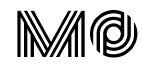 MATEMATICKÉ OLYMPIÁDYokresní kolo kategorie Z5okres KarvináDne 19. ledna 2016 se konalo okresní kolo matematické olympiády kategorie Z5. Po dobu 90 min soutěžící řešili tři úlohy s bodovým hodnocením  bodů. Úspěšným řešitelem se mohl stát ten soutěžící, který dosáhl alespoň 9 bodů. Děkuji všem kolegům, kteří se žákům věnovali a ve svém volnu připravili žáky na tuto soutěž.Počet zúčastněných škol okresu:	18Celkový počet řešitelů: 	67Počet úspěšných řešitelů: 	34Úspěšní řešitelé:Všem úspěšným řešitelům blahopřeji!Mgr. Hana Němcová, předseda OV MO KarvináŠkolaJménoPočet bodůZŠ 1. máje, HavířovJonáš Karch12ZŠ 1. máje, HavířovJiří Arbter12ZŠ a MŠ A. Jiráska Dolní Lutyně Kryštof Sasoň12ZŠ s pol. jaz. vyuč. KarvináTomasz Kokotek11ZŠ s pol. jaz. vyuč. KarvináMagdalena Michałek9ZŠ s pol. jaz. vyuč. KarvináWiktor Śmiłowski9ZŠ a MŠ Na Nábřeží, HavířovLengyel Lukáš15ZŠ a MŠ Na Nábřeží, HavířovMatěj Kubát12MŠ a ZŠ Prameny, Karviná - RájVeronika Míková11MŠ a ZŠ Prameny, Karviná - RájSimona Niemiecová10ZŠ Havířov-Šumbark Gen. SvobodyMartin Lipový16ZŠ Havířov-Šumbark Gen. SvobodyJakub Zsibrita10ZŠ Havířov-Šumbark Gen. SvobodyKristýna Juračková10ZŠ a MŠ Borovského, Karviná-RájZora Křivanová17ZŠ a MŠ Borovského, Karviná-RájTomáš Paholík17ZŠ a MŠ Borovského, Karviná-RájRichard Sikora15ZŠ a MŠ Petrovice Tomáš Klein17ZŠ a MŠ Petrovice Elizabeth Strzyžová13ZŠ a MŠ Petrovice Petr Krišťak9ZŠ Mládežnická, Havířov-Podlesí Tereza Štočková14ZŠ Kontešinec, Český Těšín                                      Anežka Blechová13ZŠ Kontešinec, Český Těšín                                      Klára Brzosková12ZŠ Kontešinec, Český Těšín                                      Matyáš Nowak10ZŠ a MŠ U Lesa, Karviná                                            Tomáš Jelínek16ZŠ a MŠ U Lesa, Karviná                                            Jakub David14ZŠ a MŠ U Lesa, Karviná                                            Jiří Hronský12ZŠ a MŠ U Lesa, Karviná                                            Ondřej Pluhař9ZŠ Moravská, Havířov - ŠumbarkJasmína Michálková16ZŠ Moravská, Havířov - ŠumbarkMarek Trecha12ZŠ PetřvaldRichard Marenčák12  ZŠ a MŠ Masarykova, Český TěšínJakub Belan18  ZŠ a MŠ Masarykova, Český TěšínZuzana Saranová15  ZŠ a MŠ Masarykova, Český TěšínEliška Mitrengová12  ZŠ a MŠ Masarykova, Český TěšínBára Brožová10